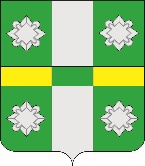 Российская ФедерацияИркутская областьУсольское районное муниципальное образованиеАдминистрацияГородского поселенияТайтурского муниципального образованияПОСТАНОВЛЕНИЕОт 30.09.2019								№259р.п. ТайтуркаОб утверждении изменений в  административный регламент по предоставлению муниципальной услуги «Совершение нотариальных действий  главой администрации и специально уполномоченным лицом органа местного самоуправления В соответствии с  Федеральным законом от 26 июля 2019 г. N 226-ФЗ
"О внесении изменений в Основы законодательства Российской Федерации о нотариате и статью 16.1 Федерального закона "Об общих принципах организации местного самоуправления в Российской Федерации" п.3 ч.1 ст.6.1, ст. 46 Устава Тайтурского муниципального образования, Администрация городского поселения Тайтурского муниципального образования,1.Внести изменения в Административный регламент предоставления муниципальной услуги «Совершение нотариальных действий главой администрации и специально уполномоченным должностным лицом администрации городского поселения Тайтурского муниципального образования» согласно приложения к настоящему постановлению в новой редакции.1.1.Исключить из п.20 главы 5  часть 1  (1.удостоверять завещания)1.2.Изложить в следующей редакции п. 20 части 2 главы 5.  2.удостоверять доверенности, за исключением доверенностей на распоряжение недвижимым имуществом;"1.3.Исключить главу 25 административного регламента.2. Лицу, ответственному за предоставление муниципальной услуги, оказывать муниципальную услугу в соответствии  с изменениями в административном регламенте, утвержденными  настоящим постановлением.3.Ведущему специалисту  администрации по кадровым вопросам и делопроизводству Бархатовой К.В. опубликовать настоящее постановление в газете «Новости» и на официальном сайте Тайтурского муниципального образования в информационно-телекоммуникационной сети «Интернет»4..Постановление вступает в силу со дня его официального опубликования.Подготовил: главный специалист по юридическим вопросам и нотариальным действиям И.А.Пономарев_______ «___»_________2019 г.Глава городского поселения Тайтурского муниципального образования                                                             С.В. Буяков